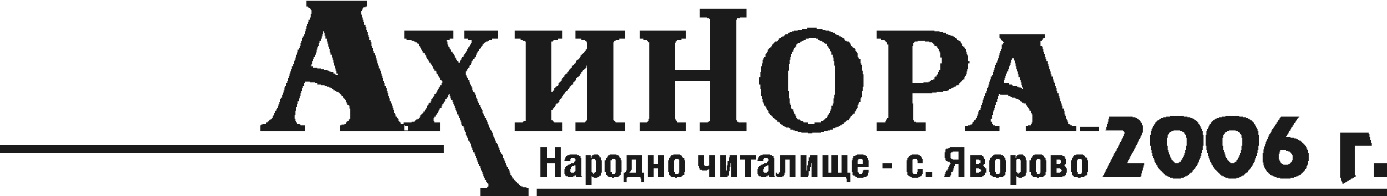 И Н Ф О Р М А Ц И Я   ЗА   Д Е Й Н О С Т Т Ана НЧ „Ахинора – 2006 год.“ през 2019 годинаПрез 2019 год. дейността на Нч „Ахинора-2006 г.“ отново бе богата и разнообразна. Всичко, което беше заложено в годишния план, бе изпълнено.Членски състав и членски вносВ началото на 2019 год. читалището имаше 113 членове – 97 действителни и 6 почетни. През годината отпаднаха 8 – 3 починали /Анка Гьонева, Таньо Танев и Николинка Иванова / и 6 поради старост и болести /Анатолий Петров, Ганка Тодорова – в хоспис, Ганчо Иванов, Елка Петкова, Стоян Стоянов и Стоянка Стоянова - със сериозни здравословни проблеми/. Но бяха приети нови 7 членове / Недка Иванова, Тотьо Иванов, Ганчо Ганчев, Радка Ганчева, Христина Куртова, Янка Енева и Тотка Иванова. Всички новоприети членове се включиха в читалищната дейност. В края на 2019 год. Нч „Ахинора – 2006 год.“ наброява 113 членове – 96 действителни и 6 почетни. Събран членски внос 194 лв. – от кв. №115 до кв. 221 /кв. книга №11/. Читалищен персоналПрез 2019 год. НЧ „Ахинора – 2006 г.“ бе на ¾ субсидирана бройка. Това, както и липсата на материална база, стана причина читалищният секретар Стефка Антонова отново да бъде назначена на граждански договор. Тя натрупа богат организаторски опит,  с желание и лекота изпълнява своите задължения. Изключителни са заслугите й при подготовката и провеждането на Третия национален фолклорен събор „С мирис на теменуги“ и на празника на Сборна детска формация „Веселите яворовчета“. Тя успешно придвижи документите за паметника на загиналите във войните за национално обединение яворовци, компетентно поддържа профила на читалището в социалните мрежи и осъществява непрекъснат контакт с културните институции в Стара Загора. Нейно дело са  оригиналните и красиви рекламни материали за различните читалищни прояви.КлубоветеПрез отчетния период дейността на читалището бе съсредоточена най-вече в клубовете. За съжаление клубът на мъжете преустанови своята дейност – много починаха, други се разболяха. Останалите посещават сбирките на Дамски клуб „Ахинора“ и се включват в читалищните прояви. Клубът на жените обаче си оставя най-работещата структура в читалището. Сбирките се провеждат ежеседмично. На тях се прави преглед на периодичния печат и на кореспонденцията, провеждат се нравствени, патриотични, здравни и развлекателни беседи, представят се книги, честват се рождени и именни дни, планират се предстоящите читалищни прояви, а след провеждането им се споделят впечатления от тях. През 2019 год. бяха проведени 45 сбирки. На тях бяха обсъдени всички броеве на вестниците „Ахинора“, „Екзархантимовска светлина“, „Наше село“ и „Народен лечител“. Бяха представени броевете на сп. „Птици в нощта“ и „Картини с думи и багри“, сборниците „Ахинора“, „Някой докосна душата ми“ и „Здрави и слаби“, поемата на Иван Костов „Сирачето на гробищата“, поемата на Петко Гъбев „У един мъж две жени“, разказа на Стефанка Мирчева „Вълшебната флейта“, стихове на чирпанския поет Ангел Кроснев и др. През месец април дамите от клуба се включиха в маратона на четенето. В началото на всеки месец се набелязваха бележитите годишнини и на някои от тях /Васил Левски, Христо Ботев, Ангел Каралийчев, Райна Княгиня, Елин Пелин, Иван Вазов, Чудомир, Н. Й. Вапцаров, Шипченската епопея, Надежда Захариева, Кирил Христов, Павел Вежинов, Димитър Шишманов и други / бяха посветени отделни сбирки. Специална сбирка бе посветена на Юлиан Вучков, Никола Георгиев, Любомир Левчев и Стефан Данаилов. Бяха проведени много беседи: Патриотични: „Той умря, за да живее“, „Денят на Ботев и падналите за свободата на България“, „Малко известни данни за Съединението“, „Девети септември 1944 год. – дата, която продължава да разделя българите“, Етнографският комплекс „Дамасцена“, „Кръстова гора – Българският Йерусалим“ и др.;Нравствени: “Моралната жестокост“, „Има ли непростими неща“,                   „Съдби човешки“, „За ползата и вредата от клюките“, „Приказката, наречена детство“, „Грета Тунберг и нейната „мисия“, „Който завижда, прави и мисли зло на другите, му се връща“  и други притчи за семейството.Здравни: “За ползата от солената вода“, Лечебните свойства на целината и джинджифила“ „Как да контролираме нивото но холестерола“, „Бял или черен хляб“, „Навици, които ни състаряват“, „Хранене според кръвната група“, „Лекарят съветва“, „Как да намалим риска от инсулт“ и др.Развлекателни: „Шокиращи мистерии, които няма да бъдат разгадани“, „Какви са били като млади най-влиятелните в политиката“, „Притчи за любовта“, „Велики мъже за жените“, „Не наричайте жените мъжки момичета – позиция на Исак Гомес“, „Нашумелите сериали и реалити програми“, „безследно изчезнали /Караваджо, Дизел, Амундсен и Екзюпери“/  и др.Религиозни: „Библейско-исторически разказ за Успението на Света Богородица“ и “ Света Петка Българска“.Празничните сбирки по традиция бяха посветени на: Трети март – Националния празник на България, Деня на славянската писменост, Деня на Съединението, Деня на независимостта.Бяха проведени и няколко срещи: със самодейците от град Силистра и град Добрич, с читалищното настоятелство на читалището в Скобелево, с представителни групи от НЧ „Просвета 1919“ - с. Ясеново, Клуба на жените на офицерите и сержантите от запаса и резерва – Стара Загора,  литературен клуб „Орфей“ при НЧ „Св. Преп. Паисий Хилендарски“  Асеновград, новия кмет на Яворово и др.Весело и атрактивно протичат рождените, именните дни и юбилейните тържество. Неизличими спомени у всички оставиха 70-годишният юбилей на Руска Ганчева и 80 годишният юбилей на Денка Монева.Изследователската дейност отново бе ориентирана към издирване на новите яворовци и допълване на родословните дървета на яворовските родове, изработени от о.з. полк. Вътю Марков.През 2019 год. на специално тържество бе представен и обсъден сборникът „Ахинорите“. Читалищното настоятелство благодари да дамите от клуба за всеотдайната им и сърцата дейност!Художествените съставиИ през 2019 год. ФГ „Ахинора“ бе лицето на Нч „Ахинора – 2006 г.“. Тя наброява 9 дами. Още три се включват само в общоселските тържества, тъй като не могат да пътуват. Репертоарът на групата бе допълнен с 6 нови песни: „Песен за розите“, „Градила мома нова градинка“, Синьото цвете цъфтеше“, „Ой провикна се зелен ми здравец“ , „Садила мома жълта латинка“ и „Сяла мома роксан цвете“. Благодарим на Милена Иванова, която ни предостави текста и музиката на песните.ФГ „Ахинора“ имаше десетки изяви на местни, регионални и общински празници, на национални и международни събори. Бе отличена с 9 грамоти, 2 дипломи, 1 сертификат и 1 препоръка за участие в европейския шампионат по фолклор, 1 сребърен и 2 бронзови медала, 1 благодарствен адрес: Националният  събор на овцевъдите „Заблеяло ми агънце“ – грамота за отлично представяне, диплом и бронзов медал;Балканският  шампионат по фолклор „Жива вода“ – Хисаря 2019 – грамота, диплом, сребърен медал и препоръка за участие в европейския шампионат по фолклор;Третият  национален фолклорен събор „С мирис на теменуги“ –Яворово 2019“ -  грамота, удостоверение и бронзов медал;Вторият национален фолклорен събор „С гозбите на баба“ – Яворово 2019 – грамота;Празникът на плодородието – с. Ракитница – грамота;Съборът „С песните на Капитан Петко войвода“ – с. Ракитница – сертификат;Юбилейният концерт на читалището в с. Ясеново – благодарствен адрес;На местно и регионално ниво Фг „Ахинора“ се представи на: Бабинденското тържество, на Трифонзарезанското тържество, на Пролетния празник, на Националния празник на България, на Осмомартенското тържество, на Срещата със самодейците от гр. Силистра и гр. Добрич, на срещата с представители на читалището в с. Скобелево,  на сцената на амфитеатъра в Етнографския комплекс „Дамасцена“, на Празника на Яворово, на Деня на народните будители, на Деня на християнското семейство и християнската младеж, на Коледно-новогодишното тържество.През 2019 год. като индивидуални изпълнители се изявиха Руска Ганчева, Нанка Василева и Зоя Иванова, и бяха отличени с грамоти и сертификати. Дължим благодарност на дамите от фолклорната група и на г-жа Нанка Василева за отделеното време за репетиции и участия, и за проявеното старание и отговорност. От сърце им желаем здраве и още по-големи успехи! През 2020 година ще се проведе XII НСБНТ Копривщица 2020. Нанка Василева и Зоя Иванова участваха в работна среща – семинар Практически насоки за събора. Необходимо е да се закупят автентични блузи за празничната тракийска носия.Групата за художествено слово се изявява на всички читалищни и общоселски празници. Станка Делиянкова, Янка Иванова, Стефка Антонова, Денка Монева, Зоя Иванова, Танка Тодорова , Танка Йовчева, Мария Танева, Иванка Нанева и др. умело изпълняват стихове на наши и чужди поети. А на събора „С гозбите на баба“ Пенка Иванова бе наградена със златен медал за изпълнението на яворовите творби „Павлета делия и Павлетица млада“ и „Стон“.Сборна детска формация „Веселите яворовчета“ през тази година проведе един различен детски празник. Децата, заедно със своите баби, най-напред посетиха зоопарка в Стара Загора, след което последва щуро забавление в Парти център ТМ там Велислав и Александър умело представиха сценката „Чорбаджи Генчо и Хитър Петър“. Изключителни заслуги за подготовката и провеждането на този празник имат читалищният секретар Стефка Антонова и детската учителка Зоя Иванова, за което им благодарим. През следващите години отново ще търсим разнообразие в организацията и провеждането на детския празник.Все повече и по-значими изяви има и групата за традиционни и съвременни кулинарни изделия „Сръчни и умятни“. На Третия национален фолклорен събор „С мирис на теменуги“ тя бе отличена със златен медал. Танка Тодорова също получи златен медал за приготвената от нея погача „Слънце“, Иванка Димова – сребърен за плодов пай „Четирилистна детелина“, Лилия Василева – бронзов медал за сладки „Калии“, Янка Иванова – диплом за оригиналност – за сладкиш „Теменуга“, Недка Иванова - грамота за питка „Цвете“ и Руска Ганчева – грамота за булчинска баница. Впечатляващо бе представянето на групата в селския двор на „Богородична стъпка“. Сръчните и умятни яворовки бяха приготвили: традиционна баница със сирене и масло, баница „Розички“, сладко-солена баница, пухкава месеница, кекс „Роза“, кекс „Овен“, многоцветен кекс, сладкиш „Сладката монахиня“, погача „Слънце“, вкусни кифлички, дебели кори, домашен хляб с мед и лимец и мн. др. Те представиха още: ликьор от вишни, ликьор от зелени орехчета, сироп от маслодайна роза, домашно вино, мускатова ракия, мед от Яворово, ябълков оцет, дамашно приготвена юфка, домашно приготвен катък и много други.Празниците на Нч „Ахинора – 2006 г.“През 2019 год. Нч „Ахинора-2006г.“ подготви и проведе станалите вече традиционни празници:Добре дошла на всяка баба на веселата ни забава;Пияни от вино и любов;Пролетта като начин на живот;Помним! Прекланяме се! Гордеем се!;Вселената жена;Детски празник – седми рожден ден на Сборна детска формация „Веселите яворовчета“;Празникът на село Яворово;Денят на народните будители;Денят на християнското семейство и християнската младеж;Коледно-новогодишното тържество.Паметни прояви на НЧ „Ахинора-2006 г.“ през 2019 год.Участие в „Събуждане с хоро“;Третият национален фолклорен събор „С мирис на теменуги“;Детският празник;Завоюваните 3 златни, 2 сребърни, 3 бронзови медали и много грамоти, дипломи, сертификати и препоръки от Фг „Ахинора“, Групата за художествено слово „Стихии“ и Групата за традиционни и съвременни кулинарни изделия „Сръчни и умятни“.Придвижване до финалната права на дейността по построяване Паметника на загиналите яворовци във войните за национално обединение.Контакти със сродни читалища и клубове.Нч „Ахинора-2006 г.“  поддържа творчески контакти с повече от 20 сродни читалища и клубове от цялата страна. Те съдействат за обмяна на идеи и обогатяване на читалищната дейност. През 2019 год. приятели на читалището ни станаха: Пенсионерски клуб „Отец Паисий“ – гр. Добрич, Нч „Просвета 1919“ – с. Скобелево, общ. Павел баня“, Нч Алеко Константинов -1919“ – с. Ясеново, общ Казанлък, литературен клуб „Орфей“ при НЧ „Св. Преп. Паисий Хилендарски“ – град Асеновград.Информационно обслужване на населението и издателска дейностИ през 2019 год. информационното обслужване на населенето се осъществяваше чрез читалищния в. „Ахинора“. Бяха издадени 6 броя. Поддържат се постоянните му рубрики. В рубриката „Животът – огърлица от радостни и скръбни мигове“ информираме читателите за радостните и скръбните прояви в селото. В рубриката „Село, село, родно село“ представихме новия кмет на селото, резултатите от изборите, организираните трудови инициативи и празници, юбилейни тържества на яворовци... На страниците на вестника поместихме непубликувани творби на творци от селото и региона: „Сирачето на гробищата“ – Иван Костов, „Уедин мъж две жени“ – Петко Гъбев, Стихотворения за село Яворово – Иван Паскалев, Стихотворения, посветени на Великден, Стихотворения на чирпанския поет Ангел Кроснев и др. В новата рубрика „Първи стъпки“ намери място първият разказ на Гергана Атанасова – „Кучето с тъжните очи“.Наложи се и още една нова рубрика – „Доброто е живо“. В нея разказваме за благородни постъпки на жителите на селото. Продължи практиката да се публикуват във вестника допълнените и красиво оформени родословни дървета на яворовските родове: Кратунови, Ганчевски и Боеви. Рубриката „Читалищен живот“ отразява всички читалищни прояви и отзивите за тях. Поддържат се и останалите рубрики: Позиция, Благодарност, Информация, Новите яворовци, Дарения за паметника, Благодарност за нашите дарители и др.Вестникът се списва на доброволни начала и се отпечатва с помощта на дарители. От 2017 год. отпечатването му се подпомага от Община Стара Загора, за което сърдечно благодарим!Читалището се абонира за „Читалищин вестник“ и „Народен лечител“. Редовно получаваме и обсъждаме вестниците: „Наше село“ – с. Кънчево и „Екзархантимовска светлина“ – с. Екзарх Антимово. Общината ни абонира за сп. „Птици в нощта“. Като дарение получаваме и новото списание „Картини с думи и багри“ на издателство gabriell-e-lit.Много богата бе издателската дейност на НЧ „Ахинора“. Издадени бяха: сборникът „Ахинорите“. Календар 2019-2020 год., папки с логото на НФС „Смирис на теменуги“, грамоти, дипломи, удостоверения, афиши за събора, детския празник, празника на селото и дарителската кампания за паметника, пана с акростиховете на Иван Паскалев „Село Яворово“ и  „Вестник Ахинора“. Благодарим на рекламна къща Цветница ООД и рекламна къща NGV Group.Публикации в периодичния печат:Читалищен вестник                                     9Радио Стара Загора                                     4Вестник Трета възраст                                4Вестник Минаха години                             3Вестник Над 55                                            1Вестник Екзархантимовска светлина        1Списание Картини с думи и багри             1Вестник Златна възраст                               1Старозагорски новини                                 1Публикации в социалната мража фейсбук       285Публикации в платформата Ю туб                     15Трудови инициативиИ тази година дамите от клуб „Ахинора“ засадиха цветя пред кметството и край бордюрите в селския парк. Особени грижи за тях положиха Галя Никова и Христо Христов. Те няколко пъти окопаваха и поливаха цветята. За съжаление, през ваканцията децата поломиха всичко. Много усилия по поддържане на парка положи и Пенка Симеонова, но не намери последователи. Ахинорите почистиха основно клуба на пенсионара, читалищния салон, сцената, балкона и фоайето на кметството преди и след НФС „С мирис на теменуги“ – Яворово 2019.Всички прояви на Нч „Ахинора-2006 г.“ са отразени в Летописната книга, в рубриката „Читалищен живот“ на в. „Ахинора“, в социалните мрежи, а някои – в общинския, регионалния и националния печат.ФИНАНСИРАНЕПрез отчетния период средствата за обезпечаване на читалищната дейност се набираха от държавната субсидия, от членски внос, от общинския бюджет и от дарения:От държавната субсидия                          7117 лв.От общинския бюджет                             2300 лв.От членски внос                                          194 лв.От даренияЗа паметника                                                   240 лв.За организация на читалищната дейност   1014 лв.Освен пари Нч „Ахинора“ получи като дарение още:Компютър и принтер, DVD, 31 книги, 1 списание.Всички дарители получиха свидетелства за дарение.Читалищното настоятелство на Нч „Ахинора-2006 г.“ благодари на всички членове на читалището за активното им участие в читалищната дейност. Пожелава на тях и техните семейства крепко здраве и семейно благополучие през новата 2020 година!14.12.2019 год.	Читалищно настоятелство на Нч „Ахинора-2006 г.“:                                                           Пенка Иванова ...................................                                                           Зоя Иванова ...................................                                                            Васил Василев ...................................                                                            Добри Иванов ...................................                                                            Марийка Колева ...................................